2019 Annual Report to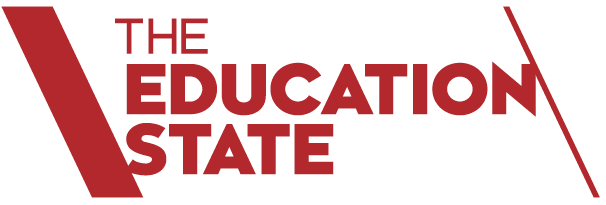 The School Community

School Name: Elmore Primary School (1515)
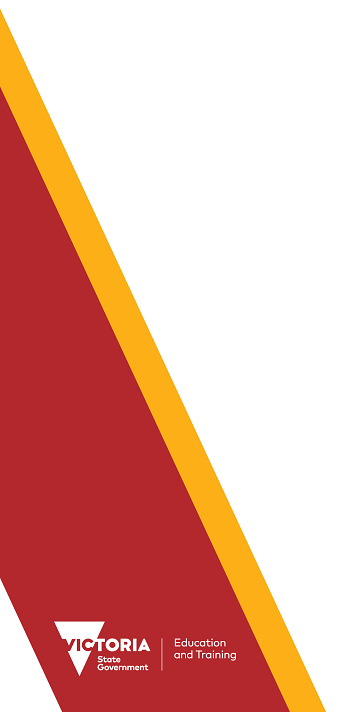 About Our School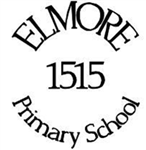 School contextElmore Primary School was established in 1875 and is located in the rural township of Elmore, 47 kms north-east of Bendigo. The school offers varied programs and has excellent facilities. Elmore Primary School had a full time student enrolment of 28 students. . The school fosters close links to parents and the community and strives to provide a nurturing and challenging environment that empowers students to reach their personal best, both academically and socially. Our school’s vision is to provide quality education that establishes foundations for successful life-long learning.
Elmore Primary School has developed a range of strategies to promote engagement, positive behaviour and respectful relationships for all students in our school. We acknowledge that some students may need extra social, emotional or educational support at school, and that the needs of students will change over time as they grow and learn. Our school Values underpin all our work and form the basis of our staff, student and parent codes of conduct. Our values are:	Respect, Resilience, Integrity and Citizenship.
In 2019 our class structures included a Year Prep-2  and a Year 3-6 class with a fulltime classroom teacher in the junior class and the principal sharing the teaching duties in the senior classroom. Weekly Indonesian and music sessions are taken as well as fortnightly MAAC van (Art) and MARC van (Library). We have no students on the Disabilities program and one identified Koori student. Several students travel to the school each day by bus.
Elmore Primary School is an active member of the Campaspe Cluster and the wider Bendigo Cluster of schools. We work with these schools to provide a greater diversity of educational options for our students and small schools come together for camps, excursions and targeted cluster days throughout the year. 
Framework for Improving Student Outcomes (FISO)The Framework for Improving Student Outcomes focus for 2019 was 'Excellence in Teaching and Learning' and 'Building Practice Excellence'. The key action identified within the Annual Implementation Plan was to trial a new Numeracy instructional model within classrooms and refine this model to suit the classroom structures. Peer observations were highlighted as a means of developing teacher capacity to implement a consistent model. However, due to instability in the staffing profile throughout the later stages of the year, this work was not completed. Refinement of the documentation and the instructional model to suit the classroom structure at Elmore PS did therefore not occur. This work will remain a focus for staff throughout 2020.  AchievementOur 2019 focus was to continue to improve the learning growth and achievement of every student in literacy and numeracy. The Naplan Reading data shows we are achieving similar results to our comparison schools, however we remain slightly below the median of all Victorian Government schools. Our Year 3 and 5 Naplan data for Numeracy indicates we are achieving below our similar comparison schools across our 4 year average.  The learning gain data for our matched cohort of students from Year 3 to 5 Naplan results indicates an imbalance in the number of students achieving low growth compared with those achieving high growth.  Our Literacy data remains slightly weaker. It is worth noting that this data is reflective of only 5 students and that due to the small size of our cohorts, our data is subject to large fluxuations. .  


EngagementThe 2019 focus for student engagement was to provide a student centred, stimulating environment that engages and motivates students in their learning and fosters authentic relationships. This has previously been an area of strength for the school, as indicated by the 3 year average, and this pattern has continued in 2019. Students Attitude to Schools results in the area of connectedness shows we are achieving above our similar schools. These results are repeated in our students attitudes towards the management of bullying, with our 2019 results and 3 year average both well exceeding our similar schools comparison.
Student attendance data was positive, with our data indicating that our students attend school more regularly than those in similar schools. WellbeingThe 2019 student wellbeing goal was to ensure support for every student and to build positive emotional health, mental health and wellbeing. Our student attitudes to school survey responses were used to measure our achievement in this area. Across the board, student responses were very positive, with responses well into the fourth quartile for 'Effective Teacher Practices' and 'Teacher-Student Relationships'. This positive response data continued in the areas of 'Student Safety', 'Social Engagement' and 'Learner Characteristics and Disposition'. The lowest students’ response rate was for 'resilience' which was within the 'Learner Characteristics and disposition' domain, indicating a future area of focus for our teachers. Overall this data has been steady albeit with a slight decline on the 2018 and 2017 student responses. Financial performance and positionIn 2019, Elmore Primary School recorded a net operating deficit of $18,908. A contributing factor to this deficit was the unexpected spending in salaries and allowances. There was also minor capital works completed by school council with the resurfacing of the undercover decking area. The increase in the locally raised funds and miscellaneous expenses was a result of EPS being the coordinating school for the Campaspe Cluster 5/6 Canberra Camp and processing all payments for the 5 schools that attended the camp. This figure also includes our school P&F fundraising activities including the Elmore Filed Days and B&S ball contributions. Our equity funding continued to support our specialist programs including delivering a music and Indonesian program for all P-6 students.For more detailed information regarding our school please visit our website at https://www.elmoreps.vic.edu.au